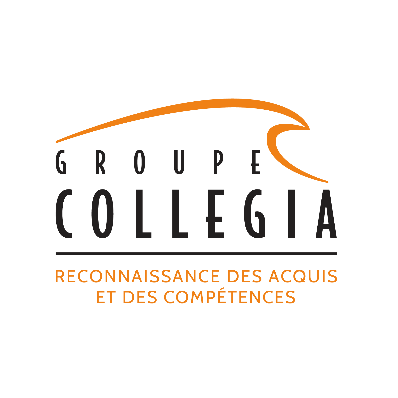 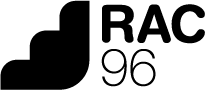 Autorisation de transmission de renseignements Conformément à la loi sur l’accès aux documents des organismes publics et sur la protection des renseignement personnels (loi 65), j’autorise le Bureau de la RAC du Cégep ____________________ à divulguer des renseignements portant sur ma démarche de reconnaissance des acquis et des compétences au Comité sectoriel de main d’œuvre économie sociale et action communautaire ainsi qu’aux agents du ministère du Travail, de l’Emploi et de la Solidarité sociale, du ministère de l’Éducation Supérieure et du ministère de la Famille, s’il y a lieu. La présente autorisation pourra être retirée en tout temps sur avis écrit de ma part. En ce ____________________ jour du mois de ___________________ 20________Nom______________________________(En lettres moulées)Signature___________________________-------------------------------------------------------------------------------------------------------------------------------------Je souhaite retirer l’autorisation précédemment donnée de transmission de renseignements personnels. En ce _____________________ jour du mois de ___________________ 20_________Signature : _________________________